Poznáš čísla? Spočítaj ich a vymaľuj daný počet štvorčekov pod každým číslom.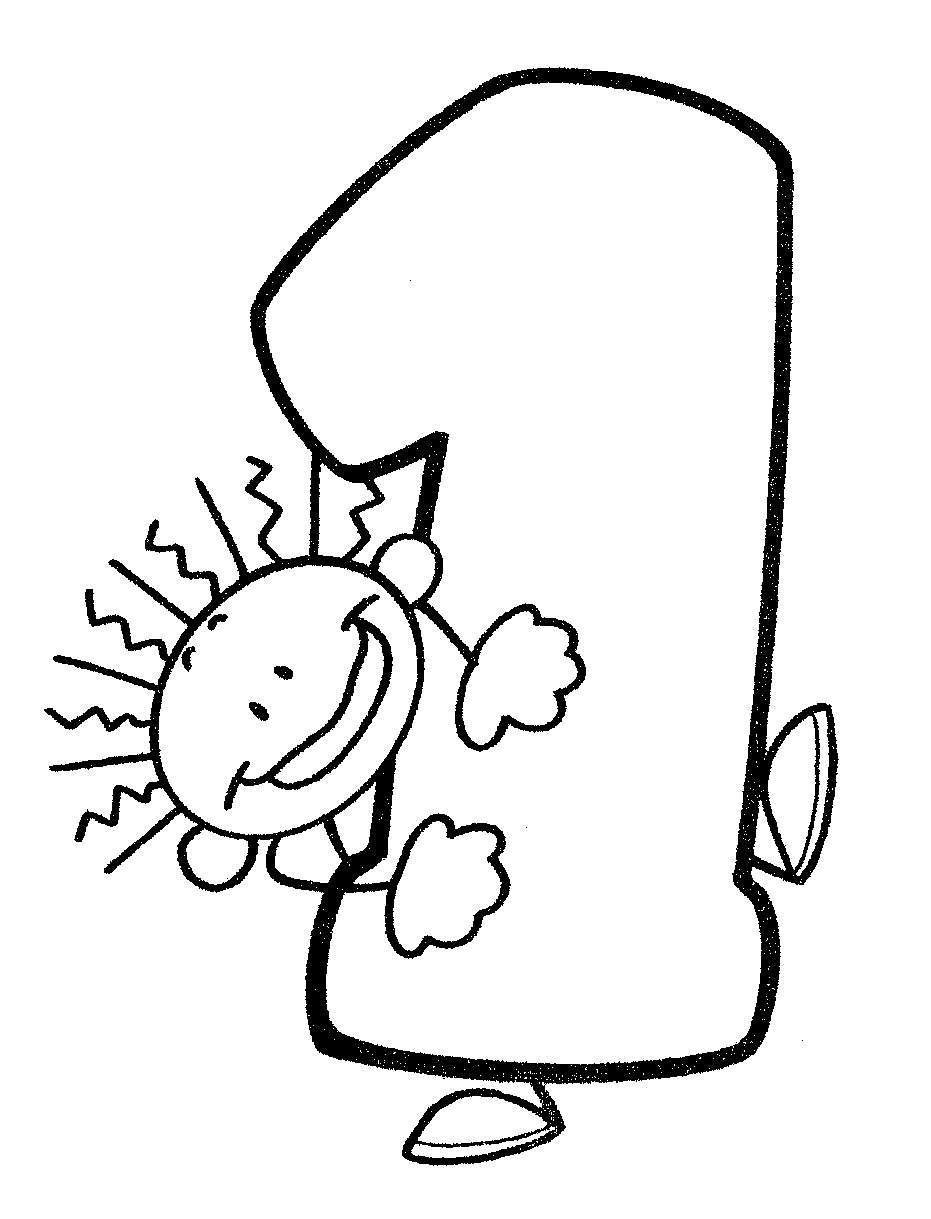 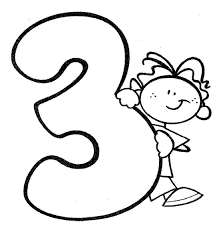 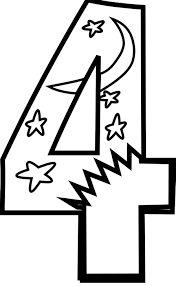 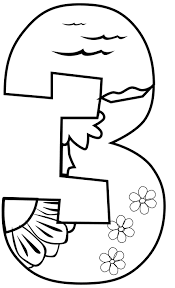 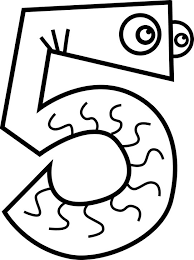 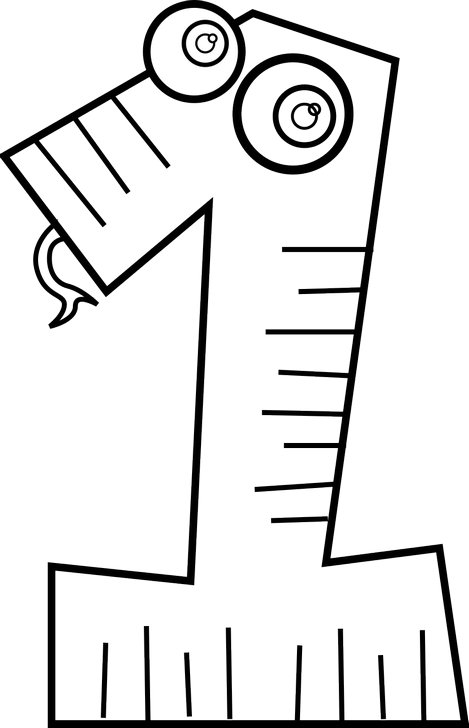 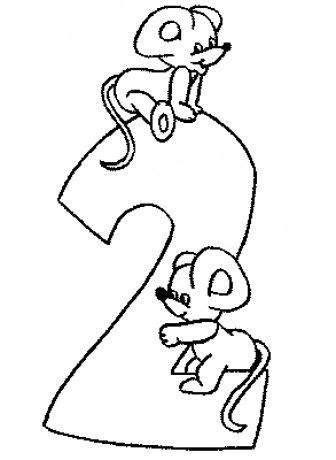 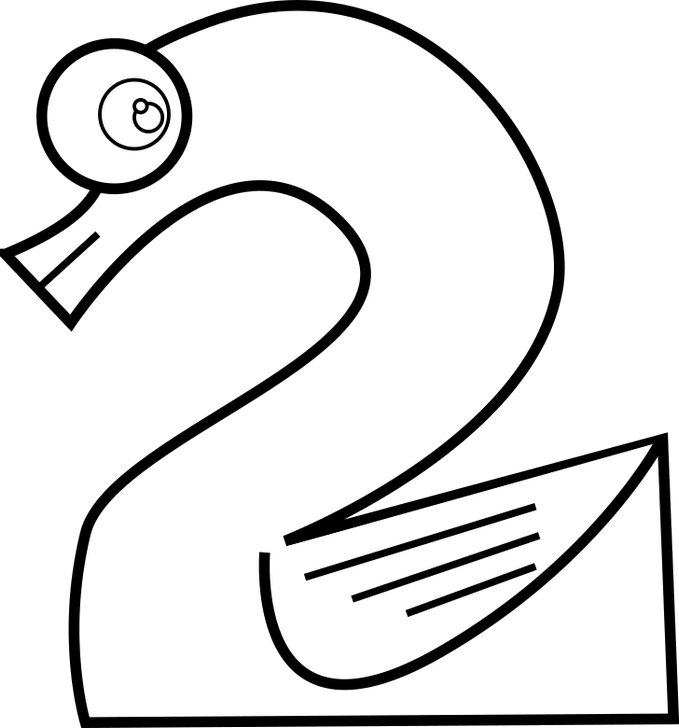 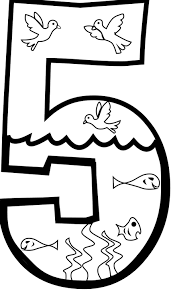 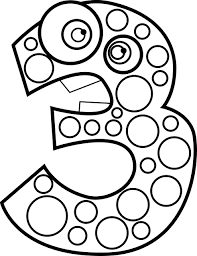 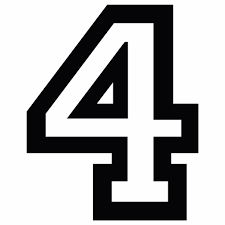 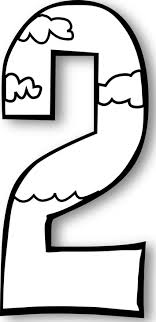 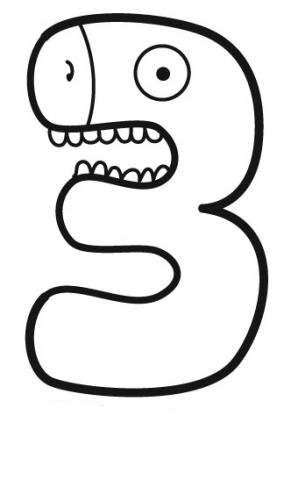  1              2		   3	      	4		    5